Children and young people’s voice ladder and spheres of engagement – How can we move up the ladder?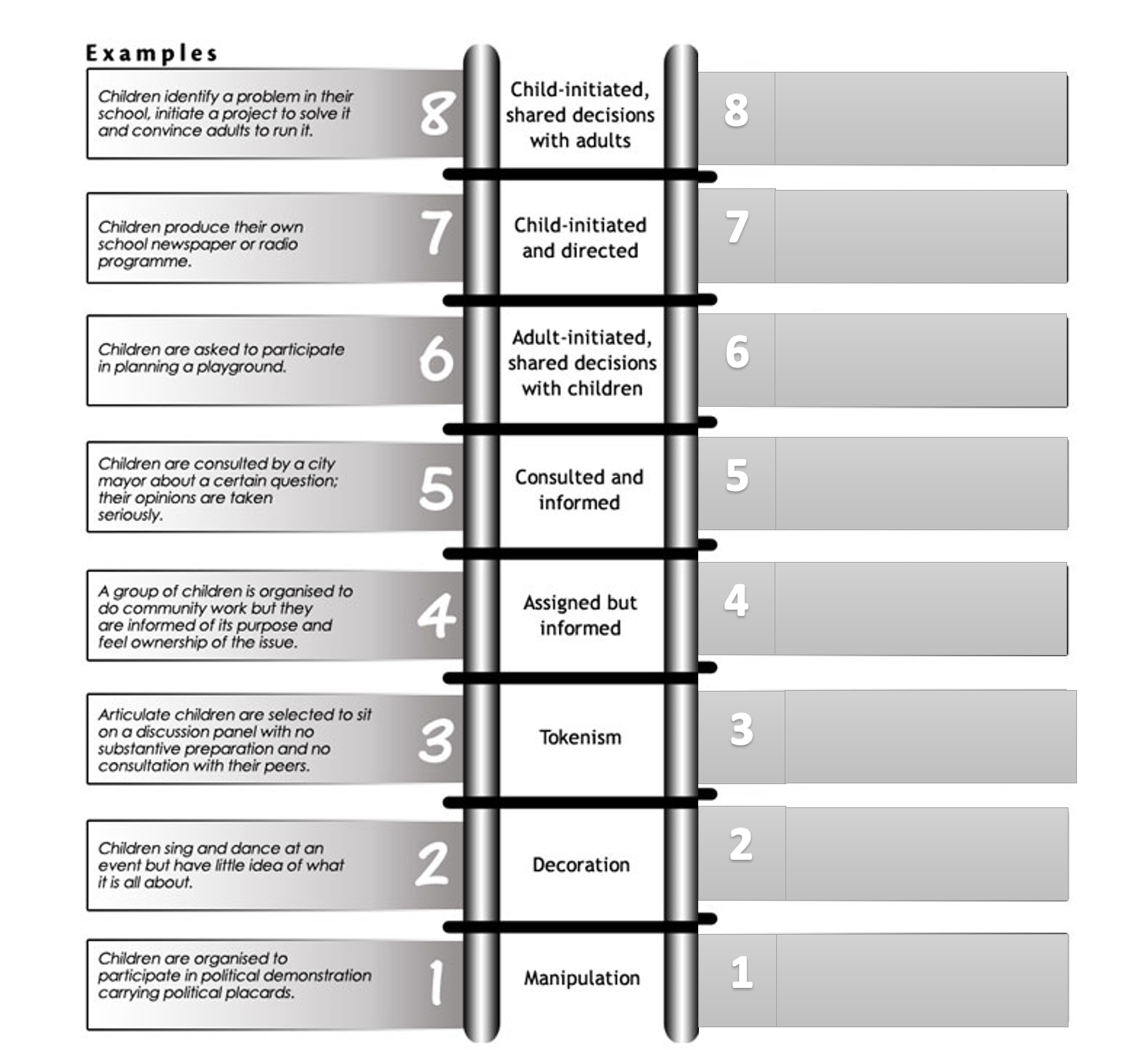 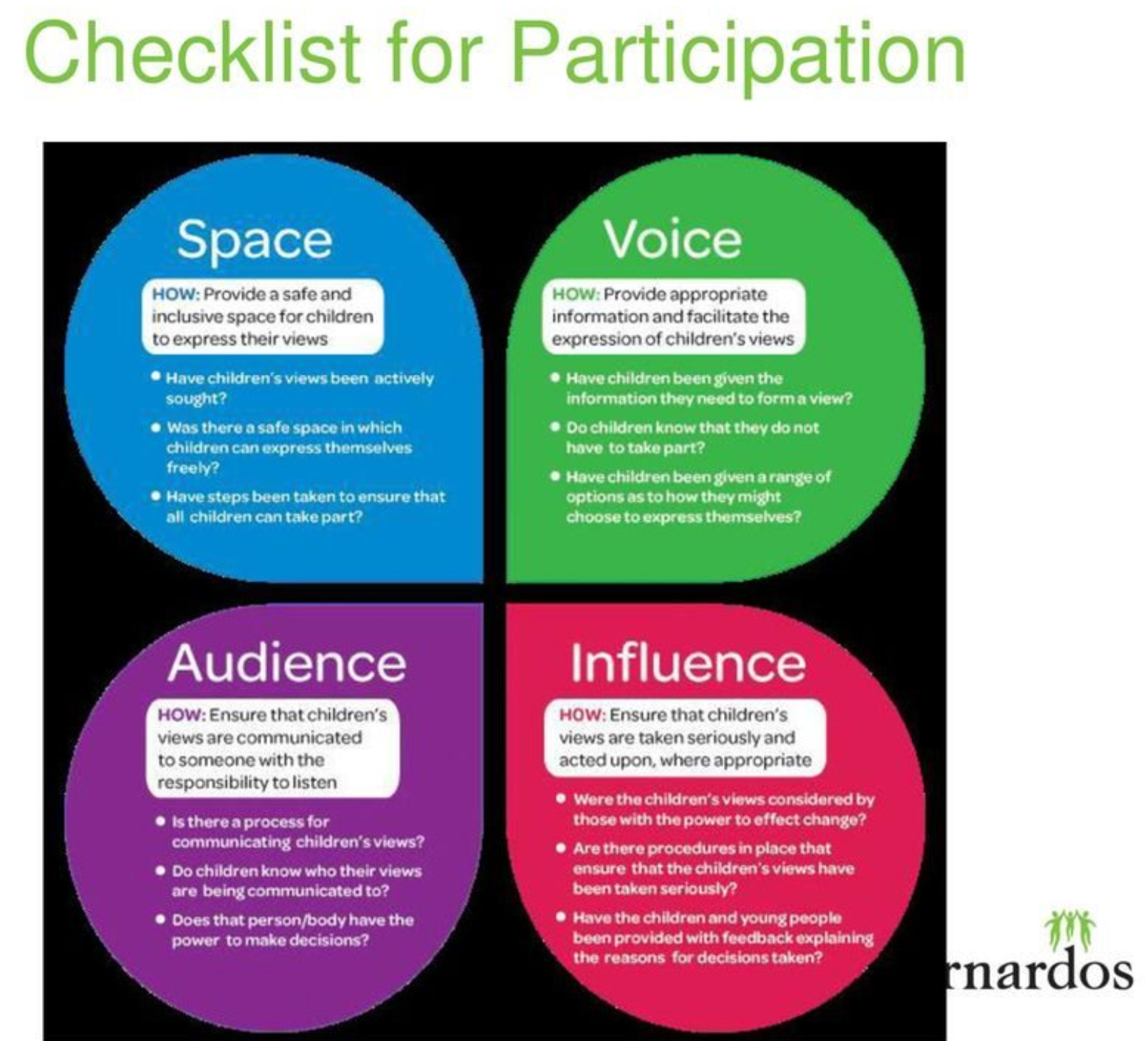 